Câmara Municipal de Itaquaquecetuba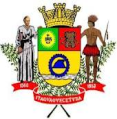 Estado de São PauloINDICAÇÃO Nº             1287              /2019.INDICO À MESA, ao depois de cumpridas as formalidades regimentais, seja oficiado ao Exmo. Sr. Prefeito Municipal, providências junto à Secretaria Municipal de Serviços Urbanos, solicitando que seja realizado o Serviço de Tapa Buraco, nas Ruas Caxias de sul, Humaitá, Joaquim Ferreira da Silva, Guaíba, Bagé, Alegrete e Erechim, localizadas no Bairro Jardim Gonçalves, neste município.Plenário Vereador Maurício Alves Braz, em 02 de setembro 2019.CELSO REIS                             Vereador                               PSDB